Spelling Practice Choices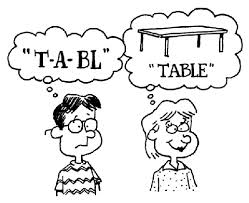 *Each choice only counts once per week*Color in each choice AFTER you complete it*Include your spelling papers with this paperwhen you turn it in on Friday!#1 – ABC ORDERWrite all of your spelling words in ABC order.#2 – DEFINITIONSLook up 10 of your words in the dictionary and write the meanings.#3 – ADDITIONWrite each of your spelling words on the worksheet and add them.#4 – MATH TWISTChoose 10 of your words to write and solve them on the worksheet.#5 – FRACTIONSUse the worksheet to turn your spelling words into fractions#6 – FONT CHANGEType your words on the computer.  Change the font for each word.#7 – WORD SEARCHUsing a graph paper OR www.puzzle-maker.com, make a word search using your spelling words.#8 – LEFT/RIGHTFold your paper hotdog style. Write your words once with your left hand and with your right.#9 – VOWEL COLORWrite your spelling words.  Trace over the vowels with a colored pencil.#10 – CONSONANT CAPITALSWrite your spelling words.  Then write them with the consonants in CaPiTaL LeTTeRS.#11 – RAINBOW WORDWrite each spelling word in pencil and trace it three times with different colored pencils or crayons.#12 – SAY IT RIGHTUse a dictionary or www.m-w.com to Write your words once and then write how each is pronounced.#13 – PYRAMIDWrite each word one letter at a time, then two letters, etc.DDrDriDrivDrive#14 – SILLY SENTENCESWrite a silly sentence for each of your spelling words, circle the word you used.#15 – LETTERS ON THE EARTHGo to www.geogreetings.com and use buildings from around the world to spell your words.  Email your work to nicholasallred@alpinedistrict.org#16 – LETTER TO A HEROWrite a letter to a superhero or a friend/relative using all of your spelling words.  Underline your words.#17 SPELLING CITYGo to www.spellingcity.com and type in your words.  Then do one or more activities using all of your words.#18 COUNT THE SOUNDSWrite your words, sound them out.  Write down how many sounds you hear when you say the word.Word – 3 (W-R-D)